Equal Opportunities Monitoring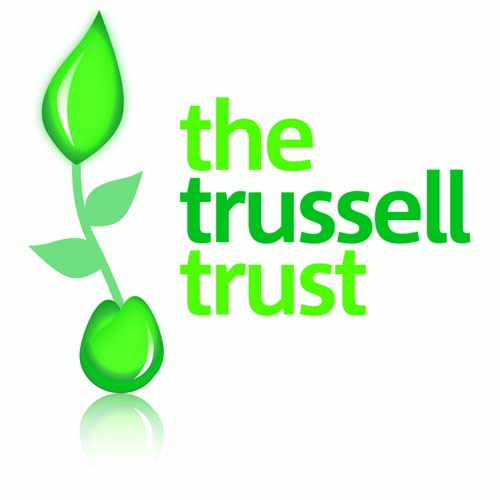 The Trussell Trust welcomes applicant, volunteer, intern, and employee diversity and is committed to its equal opportunities policy. The aim of this policy is to ensure that no applicant, volunteer, intern, or employee receives less favourable treatment because of age, disability, gender reassignment, marriage and civil partnership, pregnancy or maternity, race, religion or belief, sex or sexual orientation. Our selection criteria and procedures are frequently reviewed to ensure that individuals are selected, promoted and treated on the basis of their relevant merits and abilities and that no applicant, volunteer, intern, or employee is disadvantaged by provisions, criteria or practices which cannot be shown to be justified.To ensure that this policy is fully and fairly implemented and monitored, and for no other reason, please provide the following information:Please state your age in years: I would describe my ethnic group as:A) WhiteBritish		Irish		Other White background (specify if you wish): ___________________B) Mixed	White & Black Caribbean		White & Black African		White & Asian	Other Mixed background (specify if you wish): ____________________________________________C) Asian or Asian British	Indian			Pakistani			Bangladeshi			Chinese					Any other Asian background (specify if you wish): _________________________________________D) Black or Black British	Caribbean			African			Any other Black background: _______________E) Any other background	Specify if you wish: ___________________________________________________________________F) Prefer not to sayI would describe my gender as:	Male			Female	If you are undergoing gender reassignment, please tick the box that applies to your future gender.I would describe my sexual orientation as:	Bisexual		Gay		Heterosexual		Lesbian	    Prefer not to sayOther (please specify if you wish):I would describe my religion or belief as:	Buddhist		Christian		Hindu		Jewish		Muslim		Sikh			None		Prefer not to say		Other (please specify if you wish): _________________Do you consider yourself to have a disability or are you registered disabled under the Disability Discrimination Act (DDA) 1995?A disabled person is someone who has a physical or mental impairment which has a substantial and long -term adverse effect on his/her ability to carry out normal day-to-day activities. Please note that a physical impairment includes sensory impairment such as blindness, partial sight and hearing loss. A mental impairment includes learning difficulties or a mental health condition (depression or schizophrenia). Some examples of impairments or long-term conditions (likely to last longer than 12 months or likely to recur) that could be considered disabilities (please note this list is not exhaustive) are: diabetes, epilepsy, speech impairment, hearing impairment, dyslexia, severe facial disfigurement, Crohn's disease, mental illness, HIV, muscular dystrophy, cerebral palsy, heart disease, learning difficulties.	Yes			NoIf yes, please indicate the nature of your disability or long-term condition:Long-standing illness or health condition [such as cancer, HIV, diabetes, chronic heart disease, or epilepsy]Mental health condition [such as depression or schizophrenia]Physical impairment or mobility issues [difficulty using limb(s); using a wheelchair or crutches]Deaf or serious hearing impairmentBlind or serious visual impairmentSpecific learning disability [such as dyslexia or dyspraxia]General learning disability [such as Down’s syndrome]Cognitive impairment [such as autistic spectrum disorder, or resulting from head injury]Other type of disability or long-term conditionPlease indicate the length of time you have had the condition and, if you wish, provide additional information about your disability or long-term condition:Please advise us of any reasonable adjustments we would need to consider if you were invited to interview for this role - for example, access or alternative equipment:Please advise us of any reasonable adjustments we would need to consider if you were accepted for the position:Thank you for completing this form; please return it with your application. The information will be used to evaluate the implementation of the Trussell Trust’s equal opportunities policy, and will not be considered as part of the recruitment process. 